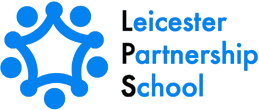 Access Arrangements PolicyWhat are access arrangements and reasonable adjustments?Access arrangementsAccess arrangements are agreed before an assessment. They allow candidates with specific needs, such as special educational needs, disabilities or temporary injuries to access the assessment and show what they know and can do without changing the demands of the assessment. The intention behind an access arrangement is to meet the needs of an individual candidate without affecting the integrity of the assessment. Access arrangements are the principal way in which awarding bodies comply with the duty under the Equality Act 2010* to make ‘reasonable adjustments’. (AA Definitions)Reasonable adjustmentsThe Equality Act 2010* requires an awarding body to make reasonable adjustments where a candidate, who is disabled within the meaning of the Equality Act 2010, would be at a substantial disadvantage in comparison to someone who is not disabled. The awarding body is required to take reasonable steps to overcome that disadvantage. An example would be a Braille paper which would be a reasonable adjustment for a vision impaired candidate who could read Braille. A reasonable adjustment may be unique to that individual and may not be included in the list of available access arrangements. Whether an adjustment will be considered reasonable will depend on several factors which will include, but are not limited to: • the needs of the disabled candidate;
• the effectiveness of the adjustment;
• the cost of the adjustment; and
• the likely impact of the adjustment upon the candidate and other candidates. An adjustment will not be approved if it:• involves unreasonable costs to the awarding body;• involves unreasonable timeframes; or
• affects the security and integrity of the assessment. This is because the adjustment is not ‘reasonable’. (AA Definitions)*References to legislation are to the Equality Act 2010. Purpose of the policyThe purpose of this policy is to confirm that Leicester Partnership School has a written record which clearly shows the centre is leading on the access arrangements process and is complying with its …obligation to identify the need for, request and implement access arrangements...(General Regulations for Approved Centres, section 5.4)This publication is further referred to in this policy as GRThis policy is maintained and held by the SENCo alongside the individual files/e-folders of each access arrangements candidate. Each file/e-folder contains detailed records of all the essential information that is required to be held according to the regulations. Where the SENCo is storing documentation electronically he/she must create an e-folder for each individual candidate. The candidate’s e-folder must hold each of the required documents for inspection. (AA 4.2)  The policy is annually reviewed to ensure that processes are carried out in accordance with the current edition of the JCQ publication Adjustments for candidates with disabilities and learning difficulties - Access Arrangements and Reasonable Adjustments. This publication is further referred to in this policy as AAGeneral principlesThe principles for the centre to consider are detailed in AA (section 4.2). These include:The purpose of an access arrangement/reasonable adjustment is to ensure, where possible, that barriers to assessment are removed for a disabled candidate preventing him/her from being placed at a substantial disadvantage due to persistent and significant difficulties. The integrity of the assessment is maintained, whilst at the same time providing access to assessments for a disabled candidate. Access arrangements/reasonable adjustments should be processed at the start of the course. Arrangements must always be approved before an examination or assessment. The arrangement(s) put in place must reflect the support given to the candidate in the centre.The candidate must have had appropriate opportunities to practise using the access arrangement(s)/reasonable adjustment(s) before his/her first examination. Equalities Policy (Exams)A large part of the access arrangements/reasonable adjustments process is covered in the Equalities Policy (Exams) which covers staff roles and responsibilities in identifying the need for, requesting and implementing access arrangements and the conduct of exams.The Access Arrangements Policy further covers the assessment process and related issues in more detail.The assessment processAssessments are carried out by an assessor(s) appointed by the head of centre.  The assessor is appropriately qualified as required by JCQ regulations in AA, section 7.3.The qualification(s) of the current assessor(s) Appointment of assessors of candidates with learning difficultiesAt the point an assessor is engaged/employed in the centre, evidence of the assessor’s qualification is obtained and checked against the current requirements in AA. This process is carried out prior to the assessor undertaking any assessment of a candidate. Checking the qualification(s) of the assessor(s) Process for the assessment of a candidate’s learning difficulties by an assessor Painting a ‘holistic picture of need’, confirming normal way of workingProcessing access arrangements and adjustmentsArrangements/adjustments requiring awarding body approvalAccess arrangements online (AAO) is a tool provided by JCQ member awarding bodies for centres to apply for required access arrangement approval for the qualifications covered by the tool. This tool also provides the facility to order modified papers for those qualifications included. (Refer to AA, chapter 8 (Processing applications for access arrangements and adjustments) and chapter 6 (Modified papers). AAO is accessed within the JCQ Centre Admin Portal (CAP) by logging in to one of the awarding body secure extranet sites. A single application for approval is required for each candidate regardless of the awarding body used. Centre-delegated arrangements/adjustmentsCentre-specific criteria for particular arrangements/adjustmentsWord Processor Policy (Exams)An exam candidate may be approved the use of a word processor where this is appropriate to the candidate’s needs and not simply because the candidate now wants to type rather than write in exams or can work faster on a keyboard, or because they use a laptop at home. The use of a word processor must reflect the candidate’s normal way of working within the centre.Separate Invigilation PolicyA decision where an exam candidate may be approved separate invigilation within the centre will be made by the SENCo. The decision will be based on: whether the candidate has a substantial and long term impairment which has an adverse effect and the candidate’s normal way of working within the centre (AA 5.16)Schedule for Development, Monitoring and ReviewSchedule for Development, Monitoring and ReviewApproved by governors on:March 2023Implementation monitored by:Review arrangements:AnnuallyAll policies will be reviewed if there are any significant  developments or changes to legislationReviewed:The next review of this policy:March 2024The Equalities Policy (Exams) is stored electronically in the school’s policies folder.The head of centre/senior leadership team will… recognise its duties towards disabled candidates.  This must include a duty to explore and provide access to suitable courses, through the access arrangements process submit applications for reasonable adjustments and make reasonable adjustments to the service the centre provides to disabled candidates. Where the centre is under a duty to make a reasonable adjustment, the centre must not charge a disabled candidate any additional fee in relation to the adjustment or aid.. Staff members will continue to collate information on barriers to students learning. Assessment for learning takes place in every lesson across the curriculum as we begin to gather pictures of how students work in class. Any specialist Assessment/testing will be purchased through the use of LCI. If such a request is made the service SENDco’s will request to see assessor’s qualification that enables them to administer those assessments. The named member of staff who acts as the SENCO and Anita Tribhovan (KS4) and Meera Popat (KS3)Relevant qualifications are checked on the appointment of the SENCO to the school and found in the Staff File.The Head of Centre is responsible for ensuring the assessors qualifications are kept up to date annually.Evidence of the assessor’s qualifications are held on file for inspection purposes and can be presented to the JCQ Centre Inspector when required. Leicester Partnership School confirms:Guidelines for the assessment of the candidate’s learning difficulties by an assessor will be followed and Form 8 (JCQ/AA/LD - Profile of Learning Difficulties) will be completed (AA 7.5, 7.6) The assessor will establish if the results of tests in literacy and/or cognitive abilities present evidence that the candidate has an impairment which substantially affects their performance. (AA 7.5.4)Arrangements will be made for the candidate to be assessed by an assessor (AA 7.5.1)Assessors will personally conduct the assessments. They will not sign off assessments carried out by another professional. (AA 7.5.5)The assessor will carry out tests which are relevant to support the application. (AA 7.5.6)Current editions of nationally standardised tests which produce standardised scores will be used, where published. (AA 7.5.7)The candidate’s chronological age will be less than the ‘ceiling’ of the test, unless there is no published test for the candidate’s age. (AA 7.5.8)Test results will be given as standardised scores which use a mean of 100 and a standard deviation of 15. (These are standard scores.) Standardised scores of 84 or less are described as ‘below average’. Standardised scores of 85-89 are described as ‘low average’. Test results for Part 2 of Form 8 will not be reported as percentiles, scaled scores, T-scores or age-equivalent scores. Such scores will be converted into standard scores. (AA 7.5.9)A privately commissioned assessment carried out without prior consultation with the centre will not be used to award access arrangements and will not be used to process an application using Access arrangements online. However, the SENCo will carefully consider any privately commissioned assessment to establish whether the process of gathering a picture of need, demonstrating normal way of working within the centre and ultimately assessing the candidate themselves should be instigated (AA 7.3.6)All assessors, as appointed by the head of centre and thus having an established relationship with the centre, will use Form 8, Part 2, to record the results of their assessment. At the same time, the assessor will sign and date Part 2. (AA 7.6.3)Make full reference to AA 7.5 (Guidelines for the assessment of the candidate’s learning difficulties by an assessor) and 7.6 (Completing Form 8 – JCQ/AA/LD, Profile of Learning Difficulties) and record your process that reflects the requirements.                       The SENCo will gather background evidence prior to the candidate’s assessment and provide the assessor with this background information, i.e. a picture of need has been painted as required in Part 1 of Form 8. The SENCo and the assessor will work together to ensure a joined-up and consistent process. (AA 7.5.2)Part 1 of Form 8 is a pen portrait of the candidate’s needs. In it, the SENCo will ‘paint a holistic picture of need’, confirming normal way of working bringing together a selection of evidence which may include:if known, arrangements made for Key Stage 2 tests;comments and observations from teaching staff and support staff (i.e. Learning Support Assistants, Teaching Assistants and Communication Support Workers);intervention strategies (e.g. individual education/learning plans) in place for the candidate;pupil premium indicators;screening test results;use of baseline data;information about any differentiation in the classroom;normal way of working in the classroom (where appropriate);Arrangements made for end of year internal school examinations/mock examinations. (AA7.6.1)If very little information is available on a candidate then the SENCO will endeavour to ‘paint a holistic picture of need’ using  a selection from the following evidence:screening test results;the candidate’s self-reported difficulties;comments and observations from teaching staff and support staff (i.e. Learning Support Assistants, Teaching Assistants and Communication Support Workers) who have noted the candidate’s difficulties;comments in school reports and/or pupil tracking data;Information relayed by telephone, with notes taken, or a photocopy of Form 8, where a candidate has moved from one provision to another.  (AA 7.6.1)All candidates will be assessed in light of the picture of need and the background information as detailed within Part 1 of Form 8. (AA 7.6.2)Part 3 of Form 8 will be completed by the SENCo once the assessor has completed their testing and confirmed that the candidate has an impairment which substantially affects their performance. In this, the SENCO will make recommendations for access arrangements/ adjustments taking into account:the information from the assessment (Part 2 of Form 8);the requirements of the specifications; andThe candidate’s normal way of working in the centre (Part 1 of Form 8).The completion of Form 8, Parts 1, 2 and 3 will enable the JCQ Centre Inspector to see clearly and concisely the candidate’s normal way of working within the centre and the results of an assessment.Applications for Access Arrangements are carried out by the SENCO and the Exams Officer (Shirley Johnson).  After approval a paper copy is held within the student file.  An electronic copy is also kept in the e-file for each student.Decisions relating to the approval of centre-delegated arrangements are made by Anita Tribhovan.  Appropriate evidence, where required by the arrangement is held on file by the exams officer (paper copy) and electronic copy (SENCO).The Word Processor Policy is stored electronically in the school’s policies folder.The Separate Invigilation Policy is stored electronically in the school’s policies folder.